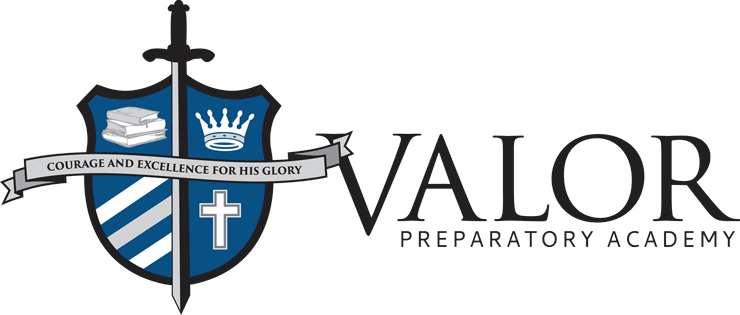 Job Title: PE Teacher’s Aide Reports to: Athletic Director Character QualitiesPersonal faith in Jesus Christ defines and informs all aspects of lifeRemains in good standing with a local churchConsistently models humility, grace, strength of character, and the fruit of the SpiritIntentionally pursues community and develops genuine relationships with students, parents, and staffMaintains a personal appearance that is professional and modestRelational QualitiesPossesses good people skills and speaks with clear articulationRespectfully submits and is loyal to constituted authorityIs able to solve problems, and respect confidentialityWilling to serve and assist the physical education teacher Acts objectively when own children are attending VPARole Specific ResponsibilitiesSupports the physical education teacher in the overall school’s mission and visionSafely walks students between the main building and the gym between classes Understands the gym safety protocol and is willing to assist in time of emergency Engages with students during class time through overseeing small groups and stationsHelps place cones in areas needed to keep students safe during the school day Assists with student drop off or pick up as assigned by the head of school Is willing to become the role of PE teacher when PE teacher is absentAssists with set up and clean up of any PE equipment Assist with organizing PE equipment and any inventory needs Other duties as assigned by Athletic Director 